N.E.Ü. SEYDİŞEHİR MESLEK YÜKSEKOKULU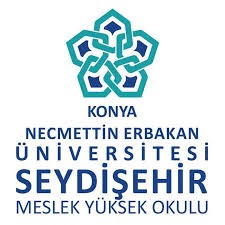 ELEKTRONİK VE OTOMASYON Bölümü YILİÇİ BAŞARI DEĞERLENDİRME FORMU1 Proje çalışmasının her bir kriteri için değerlendirmenizi, 100 tam not üzerinden ve her öğrenci için ayrı ayrı yapınız.Proje Ara Raporu, Seydişehir Meslek Yüksekokulu I/II Yazım Kılavuzu’na uygundur.DANIŞMANAdı Soyadı / İmzaTarih: …. /…. /20…Akademik Yıl:2018/2019Proje çalışmasının kriterlere göre değerlendirme notu1Proje çalışmasının kriterlere göre değerlendirme notu1Proje çalışmasının kriterlere göre değerlendirme notu1Proje çalışmasının kriterlere göre değerlendirme notu1Proje çalışmasının kriterlere göre değerlendirme notu1Proje çalışmasının kriterlere göre değerlendirme notu1Proje çalışmasının kriterlere göre değerlendirme notu1Proje çalışmasının kriterlere göre değerlendirme notu1Yıl İçi Başarı NotuYarıyıl:BAHARProje çalışmasının kriterlere göre değerlendirme notu1Proje çalışmasının kriterlere göre değerlendirme notu1Proje çalışmasının kriterlere göre değerlendirme notu1Proje çalışmasının kriterlere göre değerlendirme notu1Proje çalışmasının kriterlere göre değerlendirme notu1Proje çalışmasının kriterlere göre değerlendirme notu1Proje çalışmasının kriterlere göre değerlendirme notu1Proje çalışmasının kriterlere göre değerlendirme notu1Yıl İçi Başarı NotuÖğrenci NoÖğrenci Adı SoyadıPÇ1PÇ2PÇ3PÇ4PÇ5PÇ6PÇ7PÇ   8Yıl İçi Başarı Notuİlgili Program Çıktısı (PÇ)Değerlendirme Kriterleri (proje çıktıları) ile ilgili açıklamaKatkı Oranı2 (%)P1Projenin bilgisayarda sunum yöntemlerini ve kurallarını kavramak.P2Power Point sunum yöntemini kavramak ve uygulamak.P3Power Pointe proje sunum kurallarını ve yazımını kavramak.P4Projenin konusunu belirlenmek ve fizibilite çalışmasını yapabilmek.P5Projenin tanımlanmasını ve projenin içeriğine göre araştırma yapılmasını kavramakP6Elde edilen bilgilerden taslak hazırlanmasını kavramak.P7Taslak hazırlanmasından sonra proje sunumunun tez yazım kurallarına göre yazılmasını yapabilmek.P8Proje sunusunun ve dosyasının hazırlanmasını kavramak.Toplam100